Celebrating the Richness of God’s GraceProclaiming the Kingdom: beginning in + Please stand if you are ableTo enhance our worship, please turn off all cell phones and electronic devices.Hearing devices are available at the sound booth.Prelude and Silent Prayer             Words of Welcome/Attendance Registration                               Announcements and GreetingMission Moment                                                                              The GideonsLighting of the Advent Candle                                    The RempelEwert FamilyPraise and Worship   (please stand or sit as you wish)Children’s Moment* Children 2 years- 8th grade are invited to go to Sunday School at this time  Grades 3rd -8th do not have Sunday school the first Sunday of the month+Hymn #224                                                    Good Christian Friends, Rejoice Bible Reading                                                                                   Luke 1:26-38Message                                                                                                       A Son “You will be with Child and give birth to a son, and you are to give him the name Jesus.” Luke 1:31+Hymn #217                                                                           Away in a MangerOffering                            As Lately We Watched                               Bell Choir+Offering Response  (screen)                                       The Christmas Doxology Prayer  +Hymn #240                                                        Hark! the Herald Angels Sing+Benediction +PostludeThank you for worshiping with us this morning!This Week’s Calendar…Monday, December 18Christmas Dinner Reservations deadline4 – 6p    Community Meal – Zion Lutheran Church, Chisago City  6:00p   Bell Choir  6:30p   A Brush with Kindness - loungeTuesday, December 19   Newsletter DeadlineNo meetings scheduled in DecemberWednesday, December 20  6:00p   Choir  7:00p   Worship TeamThursday, December 21Friday, December 22Saturday, December 23Next Sunday, December 24   4th Sunday of Advent/ Christmas Eve  9:00a   Worship / NO Sunday School                Message based on Matthew 1:18-2510:15a   Fellowship  4:30p   Christmas Eve Candlelight Worship ServiceMonday, December 25 Christmas Day!Office Closed12:00 – 1:15p   Christmas Dinner ServedNo Community Meal served at Zion Lutheran Church todayLast week’s offering: $4,876		Budgeted Weekly: $3,510Monthly giving (Dec.): $10,739	Budgeted Monthly: $15,208Attendance last Sunday: 112Carpet Project Giving (Phase Two): $22,780     Carpet Project: We are currently short $2,847 to complete this project.If you would like to make a contribution, please make your check out to First UMC, marking “carpet project” in the memo. Children at First‘Worship Bags’ are in the foyer for children to borrowA Nursery for babies and toddlers is available every SundayPlease Pray For: Cole Anderson; Doris Brand; Olga Determan; Babe Anderson; Jon DetermanHere’s What’s Happening…Fellowship: Join us for coffee & treats in the fellowship hall following the service.Our Mission Focus this month: GideonsHaving God’s Word can and does lead people to faith in Christ, and those new Christians then grow by studying their Scriptures and even use them to share their faith with others. Mission Envelopes: Mission Envelopes can be found in each pew rack. You are welcome to give to our monthly Mission Offering throughout the month using the designated envelope. Please make your check out to FUMC, marking “Missions” in the memo.Church Wireless Network Change: We have upgraded the Sanctuary wireless network to have faster access. The two new network names are “disciples12” and “disciples12-5” you may join either network using the password “12disciples” (no quotes).Christmas Cookies: Christmas Cookies will be available for pick up TODAY after church. All money goes for children and youth campership and missions.End of Year Giving: If you wish to make an end-of-the year charitable donation to First UMC, it will need to be received NO LATER than Sunday, December 31 to be included in your 2017 contribution. If you, or your bank, are mailing your final 2017 contribution, please allow plenty of time for it to be delivered to the church by Dec. 29. If you would like to know the balance of your pledge, please talk with Linda Ploog.Offering Envelopes for 2018: Please pick up your Offering Envelopes for 2018 on the table in the foyer. If you don’t see a booklet for your family, and would like one, please contact the office, 257-4306. Christmas Dinner: All are invited to our 27th Annual Christmas Day Dinner serving from 12:00 – 1:15p on Christmas Day. Please call 651-257-4306 by Monday, Dec. 18 to let us know you are coming. If you would like to help or donate food, please call Lois at 651-213-1036.Adult New Year’s Eve Day Party: The party has been cancelled. “Puzzles, Pie and Potato Soup”: Friday, January 26; 6-9 PM. To join in the fun: Enter a team of 4 in the jigsaw puzzle contest. $20 entry fee and fabulous prizes for the winners. Deadline to enter is Sunday January 14. Call the church office to sign up, 257-4306 AND Enjoy a bowl of homemade potato soup and pie. Admission fee: $2 per person at the door for soup and pie.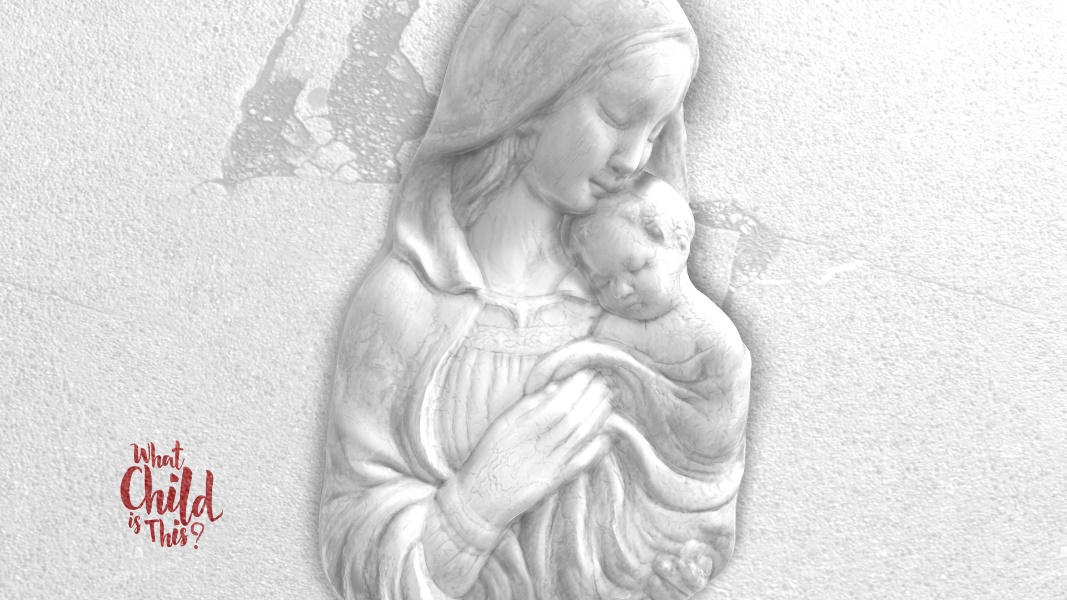 First United Methodist ChurchPhone: 651.257.4306Email:  firstmethodist@usfamily.netwww.lindstrommethodist.orgDecember 17, 2017  9:00 a.m.                                      